TEST – SPOUŠTĚČE – OBRAZOVÁ PŘÍLOHANásledující obrázky použijte pro volbu odpovědi u testových otázek číslo 8 až 20.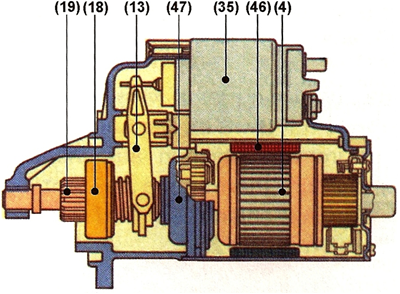 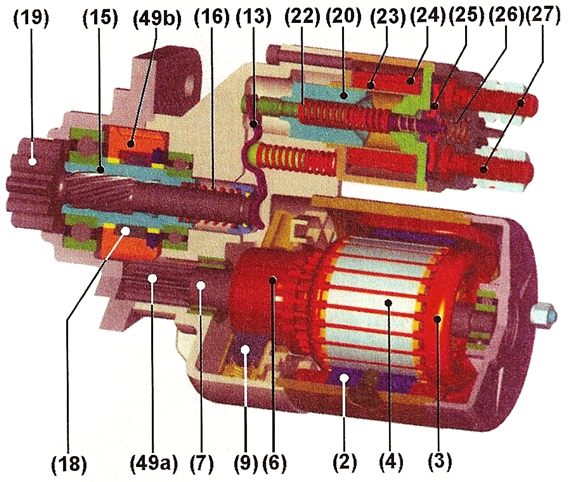 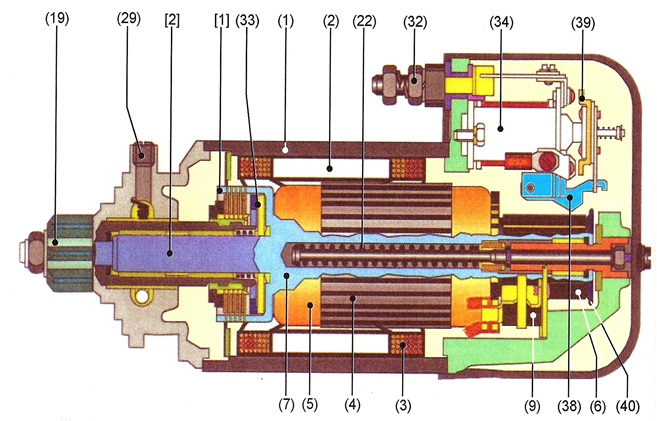 